Описание объект закупки          Выполнение работ по обеспечению инвалида  протезом верхней конечностиТребования к условиям выполнения работ: 1.1. Все работы должны быть проведены в соответствии с настоящим Техническим заданием.1.2. Все материалы, используемые для проведения работ должны быть новыми, ранее не бывшими в эксплуатации.1.3. Качество, маркировка и комплектность результатов работ должны соответствовать государственным стандартам (ГОСТ) и техническим условиям (ТУ), действующим на территории Российской Федерации.Требования к документам, подтверждающим соответствие работ  установленным требованиям:    - соответствие ГОСТам, другим стандартам, принятым в данной области;3. Документы, передаваемые вместе с результатом работ:    - гарантийный талонОБЩИЕ ТРЕБОВАНИЯПротез конечности – техническое средство реабилитации, заменяющее частично или полностью отсутствующую, или имеющую врожденные дефекты конечность и служащее для восполнения косметического и (или) функционального дефекта.Обеспечение инвалидов протезами конечностей – предусматривают индивидуальное изготовление, обучение пользованию и выдачу технического средства реабилитации. Выполняемые работы должны включать комплекс медицинских, технических и социальных мероприятий, проводимых с инвалидами, имеющих нарушения опорно-двигательного аппарата травматологического, ортопедического, неврологического и иного характера заболеваний, а также других дефектов  организма  и  обеспечивать  лечение, восстановление и компенсацию утраченных функций организма и неустранимых анатомических дефектов и деформаций. Требования к функциональным характеристикамПротез конечности – техническое средство реабилитации, заменяющее частично или полностью отсутствующую, или имеющую врожденные дефекты конечность и служащее для восполнения косметического и (или) функционального дефекта.Обеспечение инвалидов протезами конечностей – предусматривают индивидуальное изготовление, обучение пользованию и выдачу технического средства реабилитации.Требования к качественным характеристикамВыполняемые работы по обеспечению Получателей изделиями должны содержать комплекс медицинских, технических и социальных мероприятий, проводимых с пациентами, имеющими нарушения и (или) дефекты опорно-двигательного аппарата, в целях восстановления или компенсации ограничений их жизнедеятельности.Выполнить работы по обеспечению Получателей изделиями с индивидуальными параметрами изготовления. Изделия должны быть изготовлены в соответствии с назначением врача-ортопеда и предназначаться исключительно для компенсации ограничений жизнедеятельности конкретного Получателя.Изделия не должны иметь дефектов, связанных с материалами или качеством изготовления, либо проявляющихся в результате действия или упущения Подрядчика при нормальном использовании в обычных условиях, должны отвечать требованиям безопасности в течение всего срока эксплуатации при условии выполнения Получателем установленных требований по их использованию.     Требования к безопасности работМатериалы, применяемые при обеспечении инвалидов  не должны содержать ядовитых (токсичных) компонентов; они должны быть разрешены к применению Минздравом России.Обеспечение инвалидов должно отвечать требованиям безопасности для пользователя.Требования к результатам работОбеспечение инвалидов следует считать эффективно исполненным, если у инвалида восстановлена опорная и двигательная функции, созданы условия для предупреждения развития деформации или благоприятного течения болезни. Работы по обеспечению  должны быть выполнены с надлежащим качеством и в установленные сроки.Требования к размерам, упаковке и отгрузкеУпаковка  должна обеспечивать защиту от повреждений, порчи (изнашивания) или загрязнения во время хранения и транспортировки к месту использования  по назначению.  	Требования к маркировке, упаковке, транспортированию и хранению технических средств реабилитации, являющихся одновременно изделиями медицинского назначения  по ГОСТ Р 51632-2021.Изделия должны быть замаркированы знаком соответствия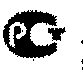 (при наличии)Требования к сроку и (или) объему предоставления гарантий выполнения работ Сроки гарантии:Требуется обеспечение исполнения обязательств по предоставленной гарантии качества.Обеспечение возможности ремонта осуществляется в соответствии с Федеральным законом от 07.02.1992 г. № 2300-1 «О защите прав потребителей».Подрядчик обязан производить гарантийный ремонт или замену изделий, вышедших из строя до истечения гарантийного срока, за счет собственных средств, возмещать расходы за проезд Получателей, а также сопровождающих лиц, для замены или ремонта изделий до истечения его гарантийного срока за счет средств Подрядчика.Российская Федерация, Томская область, доставка результата работ по месту жительства инвалида. Прием заказа на изготовление и снятие слепка должен быть осуществлен по месту нахождения Подрядчика в г. Томске (пункта выдачи в г. Томске). Выдача готовых изделий производится одним из следующих способов по выбору Получателя: по месту нахождения Подрядчика в г. Томске (пункта выдачи в г. Томске) или по адресу проживания Получателя, который указан в направлении.Выполнение работ по обеспечению Получателя изделием осуществляется в течение 30 календарных дней (а в отношении изделий, изготавливаемых по индивидуальному заказу с привлечением Получателя в течении 60 календарных дней) с даты получения Подрядчиком направленного Заказчиком Реестра Получателей, в соответствии с предъявленным Получателем Направлением, выдаваемым Заказчиком, но не позднее 31 мая 2022 года.№ п/пНомер позиции КТРУ/Наименование изделия по КТРУНаименование изделия по классификации Характеристики результата работ (изделия)Единица измеренияКоличество, шт.1Отсутствует в КТРУ32.50.22.121 - Протезы внешние03.28.08.04.01Протез кисти с микропроцессорным управлением, в том числе при вычленении и частичном вычленении кистиПротез кисти с микропроцессорным управлением, в том числе при вычленении и частичном вычленении кисти. Приёмная гильза изготовлена по индивидуальному слепку с культи инвалида.  Материал приемной гильзы слоистый пластик на основе акриловых смол. Материал примерочной гильзы слоистый пластик на основе акриловых смол. Количество примерочных гильз – одна. Система управления  миоэлектрическая с двумя независимыми системами пропорционального управления скоростью и силой схвата. Комплект электромеханической кисти.  Узел локоть-предплечье отсутствует.  Функция ротации реализована в составе модуля кисти.  Приспособления отсутствуют.   Косметическая оболочка силиконовая с армирующей сеткой.  Без косметической облицовки.  Крепление индивидуальное подгоночное.  В комплект протеза входит: зарядное устройство, сменный аккумулятор, запасная косметическая оболочка.  Тип протеза по назначению постоянный.Масса протеза- 0,8; 0,9; 1,0; 1,1; 1,2 кг.Шт.1ИТОГО:ИТОГО:ИТОГО:ИТОГО:ИТОГО: 1Наименование изделия03.28.08.04.01Протез кисти с микропроцессорным управлением, в том числе при вычленении и частичном вычленении кистиНе менее 2 лет 